Profile of Lutendo MapotoDate of Birth: 02/11/1988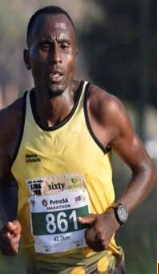 ·        2017 Comrades Marathon – 6:00:02·        2017 KaapseHoop Marathon: Champion – 2:17:56·        2018 Two Oceans 56km – 3:25:59·        2019 PetroSA Marathon – 2:25:05·        2020 Om die Dam 50km: 2nd Position – 2:56:37Murray & Roberts Running Club
22 Skeen Boulevard, Bedfordview, 2007, South Africa 
Cell: +2776 578 4466 
E-mail:dana.coetzee@murrob.com  |  Web: www.murrob.com ENGINEERED EXCELLENCE 